Publicado en España el 04/03/2021 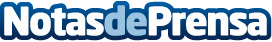 Mentoryx presenta CORONA19 congreso Internacional Online sobre el COVID-19Mentoryx, plataforma de sabios y expertos, presenta el mayor evento online sobre el Covid-19, que se haya realizado hasta el momento, en el que participarán, Médicos, psicólogos, pacientes, CEOs de empresas, escritores, presentadores de TV y artistasDatos de contacto:Manuel Vidal622615775Nota de prensa publicada en: https://www.notasdeprensa.es/mentoryx-presenta-corona19-congreso Categorias: Nacional Medicina Sociedad Emprendedores Eventos E-Commerce http://www.notasdeprensa.es